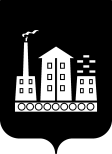 АДМИНИСТРАЦИЯГОРОДСКОГО ОКРУГА СПАССК-ДАЛЬНИЙ АДМИНИСТРАЦИЯГОРОДСКОГО ОКРУГА СПАССК-ДАЛЬНИЙ ПОСТАНОВЛЕНИЕ18 марта 2019 г.                           г.Спасск-Дальний, Приморского края                             № 110-паПОСТАНОВЛЕНИЕ18 марта 2019 г.                           г.Спасск-Дальний, Приморского края                             № 110-паО внесении изменений в административный регламент
 предоставления муниципальной услуги «Выдача разрешений на строительство», утвержденный постановлением Администрации городского округа Спасск-Дальний от 13 декабря 2017 г. № 572-паО внесении изменений в административный регламент
 предоставления муниципальной услуги «Выдача разрешений на строительство», утвержденный постановлением Администрации городского округа Спасск-Дальний от 13 декабря 2017 г. № 572-паВ соответствии с Градостроительным кодексом Российской Федерации, Федеральным законом от 6 октября . № 131-ФЗ «Об общих принципах организации местного самоуправления в Российской Федерации», Федеральным законом от 27 июля . № 210-ФЗ «Об организации предоставления государственных и муниципальных услуг», Уставом городского округа Спасск-Дальний, Администрация городского округа Спасск-ДальнийВ соответствии с Градостроительным кодексом Российской Федерации, Федеральным законом от 6 октября . № 131-ФЗ «Об общих принципах организации местного самоуправления в Российской Федерации», Федеральным законом от 27 июля . № 210-ФЗ «Об организации предоставления государственных и муниципальных услуг», Уставом городского округа Спасск-Дальний, Администрация городского округа Спасск-ДальнийПОСТАНОВЛЯЕТ:ПОСТАНОВЛЯЕТ:1. Внести в административный регламент предоставления муниципальной услуги «Выдача разрешений на строительство», утвержденный постановлением Администрации городского округа Спасск-Дальний от 13 декабря 2017 г. № 572-па,  следующие изменения:1.1. в пунктах 9.1, 9.1.1 слова «(кроме объектов индивидуального жилищного строительства)» исключить;1.2. пункты 9.2, 9.2.1 исключить;1.3. в подпункте д) пункта 1.2 приложения № 8 к административному регламенту слова «объекта индивидуального жилищного строительства» заменить словами «объекта капитального строительства».2.  Опубликовать настоящее постановление в официальной печати и разместить на официальном сайте городского округа Спасск-Дальний.3. Контроль за исполнением настоящего постановления возложить на первого заместителя главы Администрации городского округа Спасск-Дальний                    О.А. Митрофанова.1. Внести в административный регламент предоставления муниципальной услуги «Выдача разрешений на строительство», утвержденный постановлением Администрации городского округа Спасск-Дальний от 13 декабря 2017 г. № 572-па,  следующие изменения:1.1. в пунктах 9.1, 9.1.1 слова «(кроме объектов индивидуального жилищного строительства)» исключить;1.2. пункты 9.2, 9.2.1 исключить;1.3. в подпункте д) пункта 1.2 приложения № 8 к административному регламенту слова «объекта индивидуального жилищного строительства» заменить словами «объекта капитального строительства».2.  Опубликовать настоящее постановление в официальной печати и разместить на официальном сайте городского округа Спасск-Дальний.3. Контроль за исполнением настоящего постановления возложить на первого заместителя главы Администрации городского округа Спасск-Дальний                    О.А. Митрофанова.Глава городского округа Спасск-ДальнийВ.В. Квон